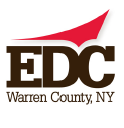 ECONOMIC DEVELOPMENT CORPORATION WARREN COUNTYAUDIT & FINANCE COMMITTEE MEETINGOctober 8, 2019 - 8:00 AMEDC CONFERENCE ROOM, EDC OFFICESAGENDAWelcome and Call to Order				Chair Mitch AmadoApproval of Minutes – October 3, 2019		Chair Mitch Amado2020 Draft Budget – review & recommendation	Jennifer SwitzerFor approval to BODOld/New BusinessAdjournCommittee Members:  Mitch Amado, Jim Siplon, Judy Calogero